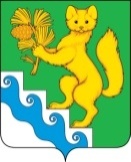 АДМИНИСТРАЦИЯ  БОГУЧАНСКОГО РАЙОНАПОСТАНОВЛЕНИЕОб утверждении распределения иных межбюджетных трансфертов бюджетам поселений Богучанского района из районного бюджета  за содействие развитию налогового потенциала на 2021 годВ соответствии со статьями 7,8,43,48 Устава Богучанского района Красноярского края,  решением Богучанского районного Совета депутатов от 28.05.2020 № 50/1-332 «Об утверждении Порядка предоставления и распределения иных межбюджетных трансфертов бюджетам поселений Богучанского района из районного бюджета за содействие развитию налогового потенциала» ПОСТАНОВЛЯЮ:1.Утвердить распределение иных межбюджетных трансфертов бюджетам поселений Богучанского района из районного бюджета  за содействие развитию налогового потенциала на 2021 год согласно приложению. 2. Контроль за исполнением настоящего постановления возложить на заместителя Главы Богучанского района  по взаимодействию с органами государственной и муниципальной власти С.Л.Трещеву.3. Постановление вступает в силу в день, следующий за днем его официального опубликования в Официальном вестнике Богучанский район.И.о. Главы Богучанского района                                                      С.И.НохринПриложение к постановлению администрацииБогучанского района от 19.05.2021  № 335-пРаспределение иных межбюджетных трансфертов бюджетам поселений Богучанского района из районного бюджета  за содействие развитию налогового потенциала на 2021 год19.05. 2021            с. Богучаны        №  335 - п№п/пНаименование муниципального образованияСумма (руб.)1231Ангарский сельсовет214 2352Богучанский сельсовет88 0123Говорковский сельсовет11 2254Манзенский сельсовет22 8935Невонский сельсовет1 0006Нижнетерянский сельсовет11 4247Октябрьский сельсовет19 5458Осиновомысский сельсовет27 0809Хребтовский сельсовет10 67610Чуноярский сельсовет174 310Итого580 400